                Рабочая программа составлена на основе федерального компонента государственного стандарта (основного) общего образования, Примерной программы основного общего образования по русскому языку и авторской программы  общеобразовательных учреждений по русскому языку к учебникам для 5-9 кл. Баранова М.Т., Ладыженской Т. А., Шанского Н.М. (Москва, «Просвещение»,  2010) и скорректирована с учётом особенностей класса и в соответствии с  базисным    учебным планом  образовательного учреждения на 2015 -1016 учебный год (2 часа в неделю).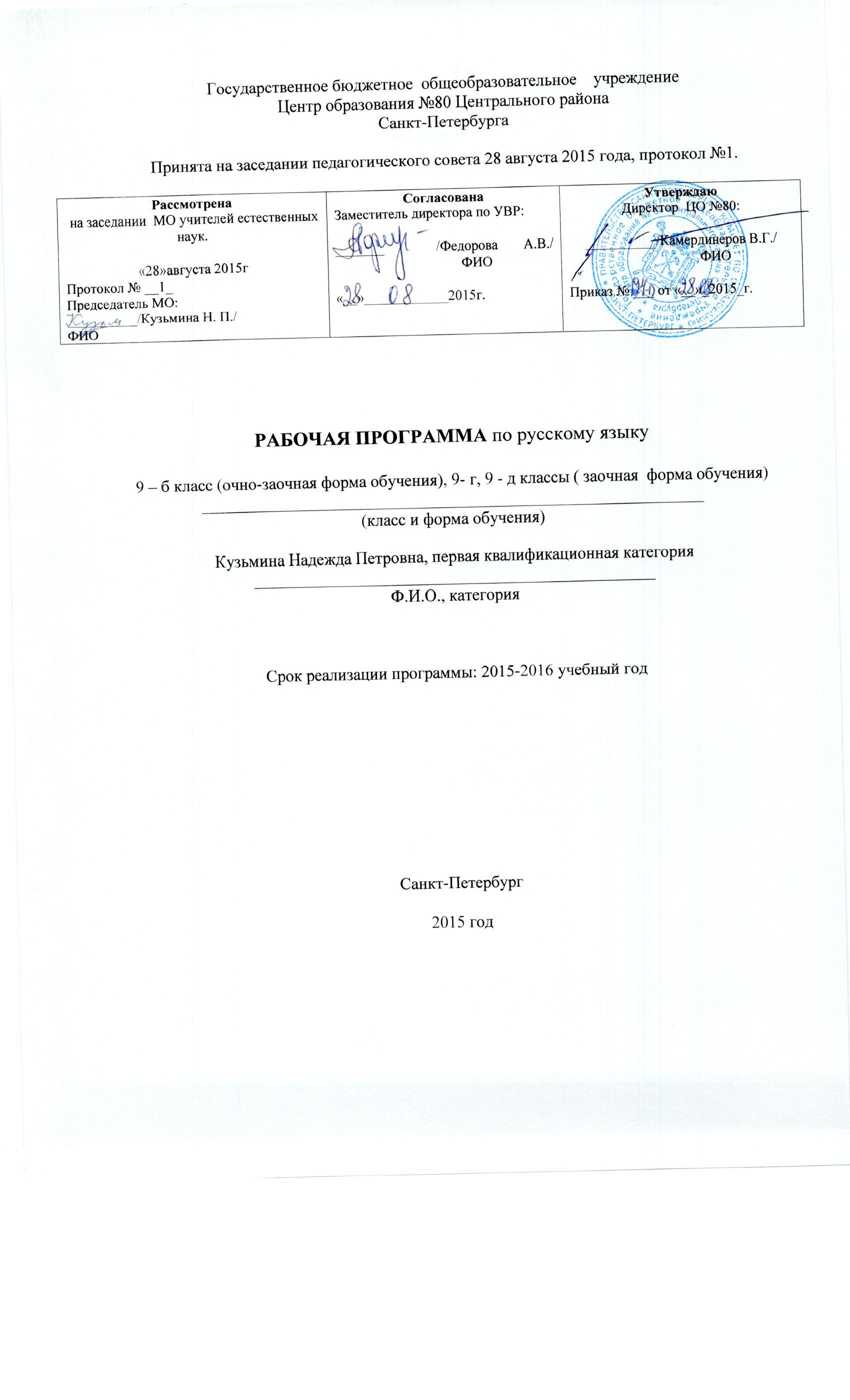 Учебник: Русский язык . 9 класс.  Авторы Л. А. Тростенцова, Т. А. Ладыженская, А. Д. Дейкина и др.), Москва, Просвещение, 2013 год. Программа М.Т.Баранова, Т.А. Ладыженской, Н.М. Шанского. «Программа общеобразовательных учреждений. Русский язык. 5-9 классы» 11-е издание. Москва, «Просвещение», 2013.Учитывая значимость материала для формирования навыков грамотной письменной и устной речи, а также подготовленность учащихся, я внесла в распределение часов свои коррективы:  Количество учебных часовКоличество часов в год – 70Количество часов в неделю – 2Количество контрольных работ – 7Количество контрольных тестов - 5Количество часов на развитие речи – 16.                                     Цели обучения       Курс русского языка направлен на достижение следующих целей: воспитание гражданственности и патриотизма, сознательного отношения к языку как явлению культуры, основному средству общения и получения знаний в разных сферах человеческой деятельности; воспитание интереса и любви к русскому языку;совершенствование речемыслительной деятельности, коммуникативных умений и навыков, обеспечивающих свободное владение русским литературным языком в разных сферах и ситуациях его использования; обогащение словарного запаса и грамматического строя речи учащихся; развитие готовности и способности к речевому взаимодействию и взаимопониманию, потребности к речевому самосовершенствованию;освоение знаний о русском языке, его устройстве и функционировании в различных сферах и ситуациях общения; о стилистических ресурсах русского языка; об основных нормах русского литературного языка; о русском речевом этикете;формирование умений опознавать, анализировать, классифицировать языковые факты, оценивать их с точки зрения нормативности, соответствия ситуации и сфере общения; умений работать с текстом, осуществлять информационный поиск, извлекать и преобразовывать необходимую информацию.     Требования к уровню подготовки выпускников за курс основной школы по русскому языкуВ результате изучения русского языка ученик должен: знать и понимать:роль русского языка как национального языка русского народа, государственного языка Российской Федерации и средства межнационального общения;смысл понятий: речь устная и письменная; монологи, диалог; сфера и ситуация peчевого общения;основные признаки разговорной речи, научного, публицистического, официально - делового стилей, языка художественной литературы;особенности основных жанров научного, публицистического, официально-делового стилей и разговорной речи;признаки текста и его функционально-смысловых типов (повествования, описания, рассуждения);основные единицы языка, их признаки;основные нормы русского литературного языка (орфоэпические, лексические, грамматические, орфографические, пунктуационные); нормы речевого этикета;уметь: речевая деятельность:аудирование:фиксировать на письме информацию исходного текста в виде тезисов,      конспектов, резюме, полного или сжатого пересказа;формулировать вопросы по содержанию текста; замечать в собственной и чужой речи отступления от норм литературного языка;
чтение:понимать коммуникативную тему, цель чтения текста и в соответствии с    этим организовывать процесс чтения;составлять конспект прочитанного текста;оценивать степень понимания содержания прочитанного текста;прогнозировать возможное развитие основной мысли до чтения лингвистического и художественного текста;говорение:создавать устные монологические высказывания на актуальные социально-культурные, нравственно-этические, социально-бытовые, учебные темы;владеть основными нормами построения устного высказывания: соответствие теме и основной мысли, полнота раскрытия темы, достоверность фактического материала, последовательность изложения (развертывания содержания по плану), наличие грамматической связи предложений в тексте, владение правильной и выразительной интонацией, уместное использование невербальных средств (жестов, мимики);строить научное рассуждение по сложным вопросам школьного курса русского языка;
письмо:владеть основными нормами построения письменного высказывания: соответствие теме и основной мысли высказывания, полнота раскрытия темы; достоверность фактического материала, последовательность изложения (развертывание содержания по плану, правильность выделения абзацев в тексте, наличие грамматической связи предложений в тексте, владение нормами правописания);писать изложения по публицистическим, художественным текстам, сохраняя композиционную форму, типологическое строение, характерные языковые средства;вводить в текст изложения элементы сочинения (рассуждение, описание, повествование);писать небольшие по объему сочинения на основе прочитанного или прослушанного текста;составлять тезисы и конспект небольшой статьи (или фрагмента большой статьи);совершенствовать написанное, исправляя недочеты в построении и содержании высказывания, речевые недочеты и грамматические ошибки;текст:проводить текстоведческий анализ текстов разных стилей и типов речи (тема, основная мысль, тип речи, стиль, языковые и речевые средства, средства связи предложений, строение текста);фонетика и орфоэпия:правильно произносить употребительные слова с учетом вариантов их произношения;анализировать и оценивать собственную и чужую речь с точки зрения соблюдения орфоэпических норм;морфемика и словообразование:владеть приемом морфемного разбора: от значения слова и способа его образования к морфемной структуре;толковать значение слова, исходя из его морфемного состава (в том числе и слов с иноязычными элементами типа -ЛОГ, ПОЛИ-, -ФОН и т.п.);пользоваться разными видами морфемных, словообразовательных и этимологических словарей;опираться на морфемный разбор при проведении орфографического анализа и определении грамматических признаков слов;лексикология и фразеология:разъяснять значение слов общественной и морально-этической тематики
пользоваться разными видами толковых словарей;верно использовать термины в текстах научного стиля;оценивать свою и чужую речь с точки зрения уместного и выразительного словоупотребления;проводить элементарный анализ художественного текста, обнаруживая в нем изобразительно-выразительные приемы, основанные на лексических возможностях русского языка;морфология:распознавать части речи и их формы в трудных случаях;правильно образовывать формы слов с использованием словаря грамматических трудностей;определять синтаксическую роль слов разных частей речи;опираться на морфологическую характеристику слова при проведении орфографического и пунктуационного анализа;орфография:применять орфографические правила, объяснять правописание слов с труднопроверяемыми орфограммами;пользоваться этимологической справкой при объяснении написания слов;проводить орфографический анализ текста; синтаксис и пунктуация:различать изученные виды простых и сложных предложений;интонационно выразительно читать предложения изученных видов;составлять схемы простых и сложных предложений разных видов и конструировать  предложения по заданным схемам;уместно пользоваться синтаксическими синонимами;правильно употреблять в тексте прямую речь и цитаты, заменять прямую речь  косвенной;проводить синтаксический и интонационный анализ сложного предложения;устанавливать взаимосвязь смысловой, интонационной, грамматической и пунктуационной характеристики предложения;использовать различные синтаксические конструкции как средство усиления выразительности речи;применять пунктуационные правила, объяснять постановку знаков препинания в простом и сложном предложениях, используя на письме специальные графические обозначения;строить пунктуационные схемы простых и сложных предложений;самостоятельно подбирать примеры на изученные пунктуационные правила;проводить пунктуационный анализ текста.Календарно – тематическое планирование уроковрусского языка в 9 классеЛитература: для учителя: Федеральный компонент государственного стандарта  среднего  общего образования по русскому языку. – //Официальные документы в образовании, 2004, №5. С изменениями.Учебник: Русский язык . 9 класс.  Авторы Л. А. Тростенцова, Т. А. Ладыженская, А. Д. Дейкина и др.), Москва, Просвещение, 2012 год. Программа М.Т.Баранова, Т.А. Ладыженской, Н.М. Шанского. «Программа общеобразовательных учреждений. Русский язык. 5-9 классы» 11-е издание. Москва, «Просвещение», 2010год.Егорова Н.В., В.Н. Горшкова. Поурочные разработки по русскому языку. 9 класс. – Москва, «ВАКО», 2012 г.Горашова Н.Г. Контрольные и проверочные работы по русскому языку. 9 класс. – М.,2009 г.Г.А. Богданова. Уроки русского языка в 9 классе. Москва, Просвещение, 2007 год. Раздаточные  материалы по русскому языку 9 класс. Москва, «Дрофа», 2004 год.Карточки для дифференцированного контроля знаний по русскому языку 9 класс. Москва, «Материк-Альфа», 2006 год.Тестовые задания по русскому языку 9 класс. Москва, «Сфера», 2005 год.Русский язык. Подготовка к ГИА-2013. 9 класс. Под редакцией Н.А. Сениной. Ростов-на-Дону, «Экзамен», 2012 год.Г. Т. Егораева. Русский язык. ГИА – 2012  9 класс. Москва, «Экзамен», 2012 год.Н.А. Сенина, С.В. Гармаш. Русский язык. 9 класс. Подготовка к государственной итоговой аттестации. Ростов-на-Дону, «Экзамен», 2012 годУгроватова Т. Ю. Русский язык. Материалы для подготовки к итоговой аттестации. 9 класс. Москва, Просвещение, 2007 год. Электронное пособие «Русский язык. Поурочные планы 7-9 классы». Издательство «Учитель», 2010 год. Электронное пособие «Русский язык. Литература. Тематическое планирование. Издательство «Учитель», 2010 год.Для учащихся: Учебник: Русский язык . 9 класс.  Авторы Л. А. Тростенцова, Т. А. Ладыженская, А. Д. Дейкина и др.), Москва, Просвещение, 2012 год. Ахременкова Л. А. К пятерке шаг за шагом, или 50 занятий с репетитором: Русский  язык: 9 класс / Л. А. Ахременкова. - М.: Просвещение, 2006.Лидман-Орлова Г. К. Учимся писать изложения  / Г. К.  Лидман-Орлова. - М.: Д фа, 2006.Селезнева Л. Б. Русский язык. Орфография и пунктуация. Обобщающие алгоритм и упражнения / Л. Б. Селезнева. - М.: Просвещение, 2006. Русский язык. Подготовка к ГИА-2013. 9 класс. Под редакцией Н.А. Сениной. Ростов-на-Дону, «Экзамен», 2012 год.Г. Т. Егораева. Русский язык. ГИА – 2012  9 класс. Москва, «Экзамен», 2012 год.Н.А. Сенина, С.В. Гармаш. Русский язык. 9 класс. Подготовка к государственной итоговой аттестации. Ростов-на-Дону, «Экзамен», 2012 годУгроватова Т. Ю. Русский язык. Материалы для подготовки к итоговой аттестации. 9 класс. Москва, Просвещение, 2007 год.№ п/пНаименование раздела программыТема урокаКол-вочасовДата проведения            1 четверть Международное значение русского языка Международное значение русского языка Международное значение русского языка 1Международное значение русского языка1Повторение пройденного  в 5-8 классахПовторение пройденного  в 5-8 классахПовторение пройденного  в 5-8 классах2Р.р. Устная и письменная речь. Монолог и диалог.13Р.р. Стили языка.14Простое предложение и его грамматическая основа. 15-6Предложения с обособленными членами.27Предложения с обращениями, вводными словами и вставными конструкциями.18Контрольный диктант с грамматическим заданием по теме «Повторение пройденного в 5 – 8 классах».1Сложное предложение. Культура речи.Сложное предложение. Культура речи.Сложное предложение. Культура речи.Сложные предложения.Сложные предложения.Сложные предложения.9 Понятие о сложном предложении.1Союзные сложные  предложения Союзные сложные  предложения Союзные сложные  предложения 10Союзные и бессоюзные сложные  предложения.111 Р.р.  Сочинение в форме дневниковой записи (по картине Т.Г. Назаренко «Церковь Вознесения на улице Неждановой в Москве»).  112Разделительные и выделительные знаки препинания между частями  сложного предложения. Интонация сложного предложения1 Сложносочиненные предложения  Сложносочиненные предложения  Сложносочиненные предложения 13Понятие о сложносочиненном предложении. Смысловые   отношения между частями ССП.114Сложносочиненные предложения с соединительными и разделительными союзами 115Сложносочиненные предложения с противительными союзами.116Разделительные знаки препинания между частями сложносочиненного предложения. 117Синтаксический и пунктуационный разбор ССП. Знаки препинания в ССП.118Повторение по теме «Сложносочиненные предложения. Тестирование по теме.119Контрольная работа .12 четверть 20Р. р. Подготовка к  сочинению – описанию по воображению (по картине В. Г. Цыплакова «Мороз и солнце»).121Р.р. Сочинение – описание по воображению (по картине В. Г. Цыплакова «Мороз и солнце»).1Сложноподчиненные предложения Сложноподчиненные предложения Сложноподчиненные предложения 22Понятие о сложноподчиненном предложении. 123Место придаточного предложения по отношению к главному. Знаки препинания в сложноподчинённом предложении124Р. р. Сочинение – отзыв (по картине И.Тихого «Аисты»). 125Союзы и союзные слова в сложноподчиненном предложении.126Роль указательных слов в сложноподчиненном предложении. 127Р. р. Изложение-восстановление текста по упражнению 106 128Виды придаточных предложений. Сложноподчиненные  предложения с придаточными определительными.129Сложноподчиненные  предложения с придаточными определительными.130 Сложноподчиненные  предложения с придаточными изъяснительными.  Тестирование по теме. 131Контрольная работа.  132 Сложноподчиненные  предложения с придаточными обстоятельственными. 133Сложноподчиненные  предложения с придаточными времени и места.1      3 четверть 34Сложноподчиненные  предложения с придаточными условия и уступки.135Сложноподчиненные  предложения с придаточными причины, цели, следствия. 136-37Сложноподчиненные  предложения с придаточными образа действия, меры, степени и сравнения238Р. р. Сочинение по данному началу (по  картине В.П.Фельдмана «Родина»).139 -40СПП с несколькими придаточными. Знаки препинания в них.241Р. р. Сообщение о происхождении псевдонимов (по рассказу Тэффи «Псевдоним»).142Синтаксический и пунктуационный разбор сложноподчинённого предложения.143Р.р. Подробное изложение « Словарь – это книга книг»144Обобщение и систематизация изученного по теме  «Сложноподчиненные предложения». Тестирование по теме.145Контрольная работа.1                    Бессоюзные сложные предложения                     Бессоюзные сложные предложения                     Бессоюзные сложные предложения 46 Понятие о бессоюзном сложном  предложении. Интонация в бессоюзных сложных предложениях. 147Бессоюзные сложные предложения со значением перечисления. Запятая и точка с запятой в бессоюзном сложном предложении.148Р. р.   Сжатое  изложение с дополнительным заданием.149Бессоюзные сложные предложения со значением причины, пояснения, дополнения. Двоеточие в бессоюзном сложном предложении.150Бессоюзные сложные предложения со значением противопоставления, времени, условия и следствия. Тире в бессоюзном сложном предложении.151Р.р. Сочинение- отзыв (по картине Н. М. Ромадина  «Село Хмелёвка»).152Синтаксический и пунктуационный разбор бессоюзного сложного предложения. Тестирование по теме.153Контрольная работа.1  Сложные  предложения с разными видами связи 54 Употребление союзной (сочинительной и подчинительной) и бессоюзной связи в сложных предложениях.1    4 четверть 55Знаки препинания в сложных предложениях с различными видами связи.156Знаки препинания в сложных предложениях с различными видами связи.157Синтаксический и пунктуационный разбор сложных предложений с различными видами связи. Тестирование по теме.158Р. р. Сжатое  изложение.159Контрольная  работа  с грамматическим заданием по теме «Сложные  предложения с различными видами связи»160Р.р. Публичная речь.1                                Общие сведения о языке – 3 часа                                Общие сведения о языке – 3 часа                                Общие сведения о языке – 3 часа61Роль языка в жизни  общества. Основные формы существования национального русского языка.162Русский язык как национальный язык русского народа, государственный язык РФ и язык межнационального общения.163Понятие о литературном языке Нормированность  – отличительная особенность современного литературного языка1Обобщение и систематизация изученного в 5-9 классах Обобщение и систематизация изученного в 5-9 классах Обобщение и систематизация изученного в 5-9 классах 64Фонетика. Графика. Лексикология (лексика) и фразеология. Морфемика и словообразование.165Р.р. Сжатое  изложение.166Морфология и орфография.167Синтаксис и пунктуация.168Резервный урок.3